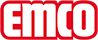 emco Bauemco DIPLOMAT Original Large con tiras de fibra textil 512 LRModelo512 LRCarganormalPerfil portadorde aluminio rígido con aislamiento acústico inferiorColor de perfil portanteAluminio natural estándar. Con suplemento de precio, colores anodizados: EV3 oro, C33 bronce medio, C35 negro o C31 acero inoxidable.Altura aprox. (mm)12Superficie de tránsitoTiras de fibra textil insertadas, resistentes al desgaste y a la intemperieDistancia entre perfiles estándar (mm) aprox.5 , distanciador de gomaSistemas automáticos de puertasPuertas giratorias disponibles con separación entre perfiles de 3 mm según DIN EN 16005Antirresbalantepropiedad antirresbalante R 11 de acuerdo con DIN 51130ColoresAntracita nº 200Marrón nº 485Gris claro nº 220Rojo nº 305Arena nº 430Reacción al fuegoComportamiento de incendio de la instalación para colores gris claro y antracita según EN 13 501 en Cfl-s1 disponible bajo petición (con cargo adicional).UniónCable de acero inoxidable con revestimiento de plásticoGarantía4 años de garantíaLas condiciones de la garantía se pueden consultar en:Instalación certificada según TÜV PROFiCERT- product Interior (Standard).Clasificación francesa VOCLEEDv4 (outside North America)BREAM Exemplary LevelReglamento belga VOCAgBBMVV TB anexo 8,9 / ABGMaterial acumulado100 % PP (Polipropileno)Resistencia al color frente a la luz ISO 105 BO2buena 6ResistenciadelcoloralafricciónISO105 X 12buena 4Resistencia al gua ISO 105 E01buena 5DimensionesAncho de alfombra:……….mm (longitud de barra)Fondo de alfombra:……mm (dirección de movimiento)Contactoemco Spain · Ctra de Cornellá, 147 - 149 Cityparc Atenas 2º; 2ª · 08940 Cornellá de Llobregat (Barcelona) · Teléfono: 93 241 14 25 · Fax: 93 241 14 26 · Mail: info.es@emco.de · www.emco-bau.com